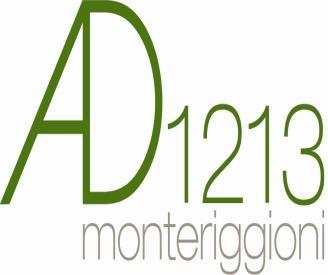 Allegato C     OFFERTA ECONOMICAAlla Monteriggioni AD 1213 srlVia Cassia Nord, 15053035 MonteriggioniOggetto: Avviso Pubblico per manifestazione di interesse finalizzata all’affidamento di servizi di supporto, assistenza ed elaborazione documentale ai fini del corretto adempimento delle procedure previste dal legislatore in materia di: Trasparenza, Anticorruzione; Adempimenti straordinari ai sensi del d. lgs. n. 175/2016 , per il periodo 01.04.2018-31.03.2021Cig Z23229A445OFFERTA ECONOMICAal fine di concorrere all’aggiudicazione del contratto per l’affidamento del servizio di cui in oggettoOFFREData ________________ 							Firma___________________________________________(firma leggibile e per esteso del legale rappresentante)La presente dichiarazione deve essere sottoscritta e corredata da copia fotostatica di un documento di identità in corso di validità.il sottoscritto:il sottoscritto:il sottoscritto:nato il:aain qualità diin qualità diin qualità didell’impresadell’impresadell’impresacon sede incon sede incon sede inVian.captel. n.fax. n.e-mailc.f.c.f.c.f.Per il  servizi di supporto, assistenza ed elaborazione documentale ai fini del corretto adempimento delle procedure previste dal legislatore in materia di: Trasparenza, Anticorruzione; Adempimenti straordinari ai sensi del d. lgs. n. 175/2016 , per il periodo 01.04.2018-31.03.2021Cig Z23229A445€___________________ in cifre( €________________________________ ) in lettere